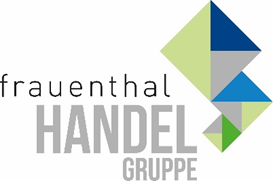 PRESSEINFORMATIONWien, im August 2022 E-Mobilität braucht smarte Ladestationen
Jetzt neuen Katalog entdeckenSHT, ÖAG, Kontinentale, Elektromaterial.at: Immer mehr Menschen überlegen, auf ein E-Auto umzusteigen. Da stellt sich nicht nur die Frage nach dem Modell und der Reichweite, sondern auch nach der besten Lademöglichkeit. Höchste Zeit, sich mit diesem spannenden Thema auseinanderzusetzen. SHT, ÖAG, die Kontinentale und Elektromaterial.at haben ihr Angebot im Bereich E-Mobilität erweitert, damit ihre Kunden noch erfolgreicher werden. Der Tipp von Marktführer: Ihr Laden soll laufen? Dann verkaufen Sie Ladestationen!Im druckfrischen Katalog finden Interessierte auf 30 Seiten alle Produkte genau beschrieben: von den Wallbox-Ladestationen mit unverzichtbarem Zubehör, Standfüßen für die freistehende Montage, sichere und transportierbare Ladeeinheiten, diverse Schutzschalter und vielem mehr. So wird die Beratung und der Verkauf von Lademöglichkeiten zum Kinderspiel. Bei Fragen helfen die Kundenbetreuer und das Energiecenter von Bad & Energie in Graz gerne weiter.Das Angebot deckt smarte Lademöglichkeiten für die E-Autos von Privat-Haushalten ab und zeigt Lösungen für Unternehmen und Kommunen auf, die ihren Mitarbeitenden, Kunden und Geschäftspartnern Ladestationen zur Verfügung stellen wollen. Auch Ideen für E-Bikes werden angeführt. Am Ende des Kataloges gibt es Informationen zu Förderungen, Lastmanagement, dem Zusammenspiel von PV-Anlagen und Lademöglichkeiten, den verschiedenen Arten von Ladestationen und Steckern.Tipp: Wenn kann, kombiniert die Ladestation mit einer Photovoltaik-Anlage. Diese gibt es bei SHT, ÖAG, Kontinentale oder Elektromaterial.at. Sie wollen viel Gewinn mit wenig Aufwand? Dann lagern Sie Arbeiten an Bad & Energie Service aus!www.frauenthal-service.at
Frauenthal Handel Gruppe / SHT / ÖAG / Kontinentale / ELEKTROMATERIAL.AT
Mag. Nina Schön
Marketing, Frauenthal Service AG
T: +43 5 07 80 22281
nina.SCHOEN@fts.at